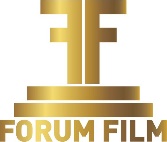 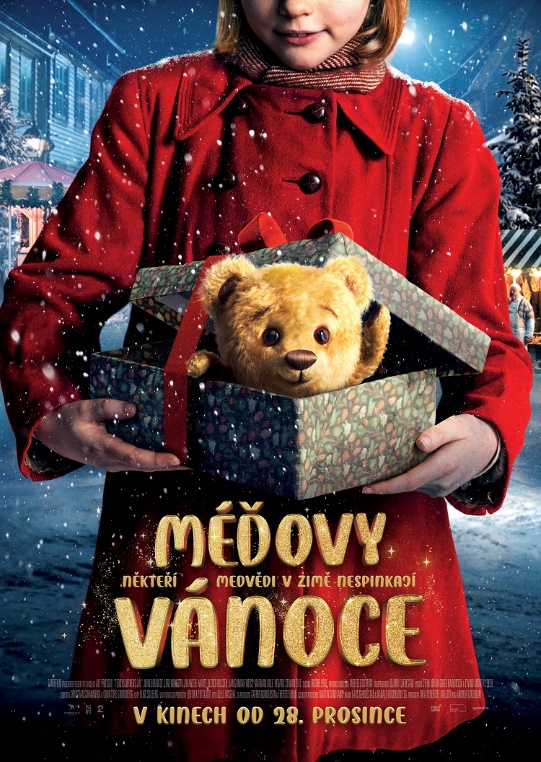 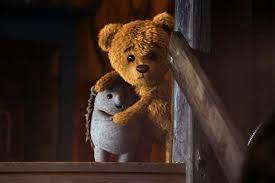 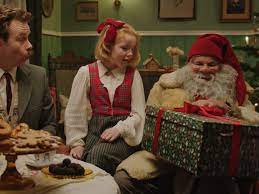 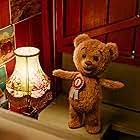 Premiéra4.1.2024Originální názevTeddybjørnens jul / Teddy´s ChristmasŽánrRodinnýRežieAndrea EckerbormScénářHrají v českém znění Dytrt PavelSlováčkova ReneCoco Rafajova OlivieMenzlova Eva         Rok výroby2022Krajina původu NorskoDélka 79 minJazyková verze český dabing    Filmová kopie 2D DCPPřístupnost  neomezená